Российская федерация                             ростовская областькуйбышевский районсобрание депутатовЛысогорского сельского поселенияРЕШЕНИЕ    19.08.2016                                                  с. Лысогорка                                       №    О проекте решения Собрания депутатов Лысогорского сельского поселения  «О целесообразности изменения границ муниципального образования «Лысогорское сельское поселение» и назначении даты публичных слушанийНа основании статьи 12 Федерального закона от 6 октября 2003 года 
№ 131-ФЗ «Об общих принципах организации местного самоуправления в Российской Федерации», статьи 10 Областного закона 
от 28 декабря 2005 года № 436-ЗС «О местном самоуправлении в Ростовской области», Устава муниципального образования «Лысогорское сельское поселение»,в целях описания и утверждения границ муниципального образования «Лысогорское сельское поселение», в соответствии с требованиями градостроительного и земельного законодательства, Собрание депутатов Лысогорского сельского поселения  решило:        1. Принять за основу решение Собрания депутатов Лысогорского сельского поселения «О проекте решения Собрания депутатов Лысогорского сельского поселения «О целесообразности изменения границ муниципального образования «Лысогорское сельское поселение», согласно приложению к настоящему
решению.        2. Назначить проведение публичных слушаний по проекту решения Собрания депутатов Лысогорского сельского поселения «О целесообразности изменения границ муниципального образования «Лысогорское сельское поселение» на 29.08.2016г. на 15.00 час в здании Администрации Лысогорского сельского поселения.       3.   Решение вступает в силу с момента опубликования.       4. Контроль за исполнением настоящего решения возложить на председателя постоянной комиссии по бюджету, налогам и собственности Слепченко В.В. Глава Лысогорского сельского поселения                                      Н.В. БошковаПриложениек решению Собрание депутатов  Лысогорского сельского поселения  от «__» __________ 2016 года  № __ «О проекте решения Собрания депутатов  Лысогорского сельского поселения «О целесообразности изменения границ муниципального образования «Лысогорское сельское поселение»Проект Российская федерация                             ростовская областькуйбышевский районсобрание депутатовЛысогорского сельского поселенияРЕШЕНИЕ.08.2016                                                     с. Лысогорка                                            №     «О целесообразности изменения границ муниципального образования «Лысогорское сельское поселение» На основании части 4 статьи 12 Федерального закона от 
6 октября 2003 года № 131-ФЗ «Об общих принципах организации местного самоуправления в Российской Федерации», статьи 10 Областного закона 
от 28 декабря 2005 года № 436-ЗС «О местном самоуправлении в Ростовской области», Устава муниципального образования «Лысогорское сельское поселение», в целях описания и утверждения границ муниципального образования «Лысогорское сельское поселение», в соответствии с требованиями градостроительного и земельного законодательства, а также с учетом мнения населения, Собрание депутатов Лысогорского сельского поселения  решило:1. Признать целесообразным изменение границ муниципального образования  «Лысогорское сельское поселение»   согласно  приложению  к настоящему решению путем включения  в  состав территории  Лысогорского сельского поселения земельного участка общей площадью  91,67 га из состава территории муниципального образования «Кринично-Лугское сельское поселение» Куйбышевского района.        	2.   Решение вступает в силу с момента опубликования.      	3. Контроль за исполнением настоящего решения возложить на председателя постоянной комиссии по бюджету, налогам и собственности Слепченко В.В. Глава  Лысогорского сельского поселения                               Н.В. БошковаПриложение к решению Собрание депутатов  Лысогорского сельского поселения  от «__» августа  2016 года  № _____ «О целесообразности изменения границ муниципального образования «Лысогорское сельское поселение»Проектный план прохождения уточненной границы муниципального образования «Лысогорское сельское поселение» в соответствии с требованиями градостроительного и земельного законодательства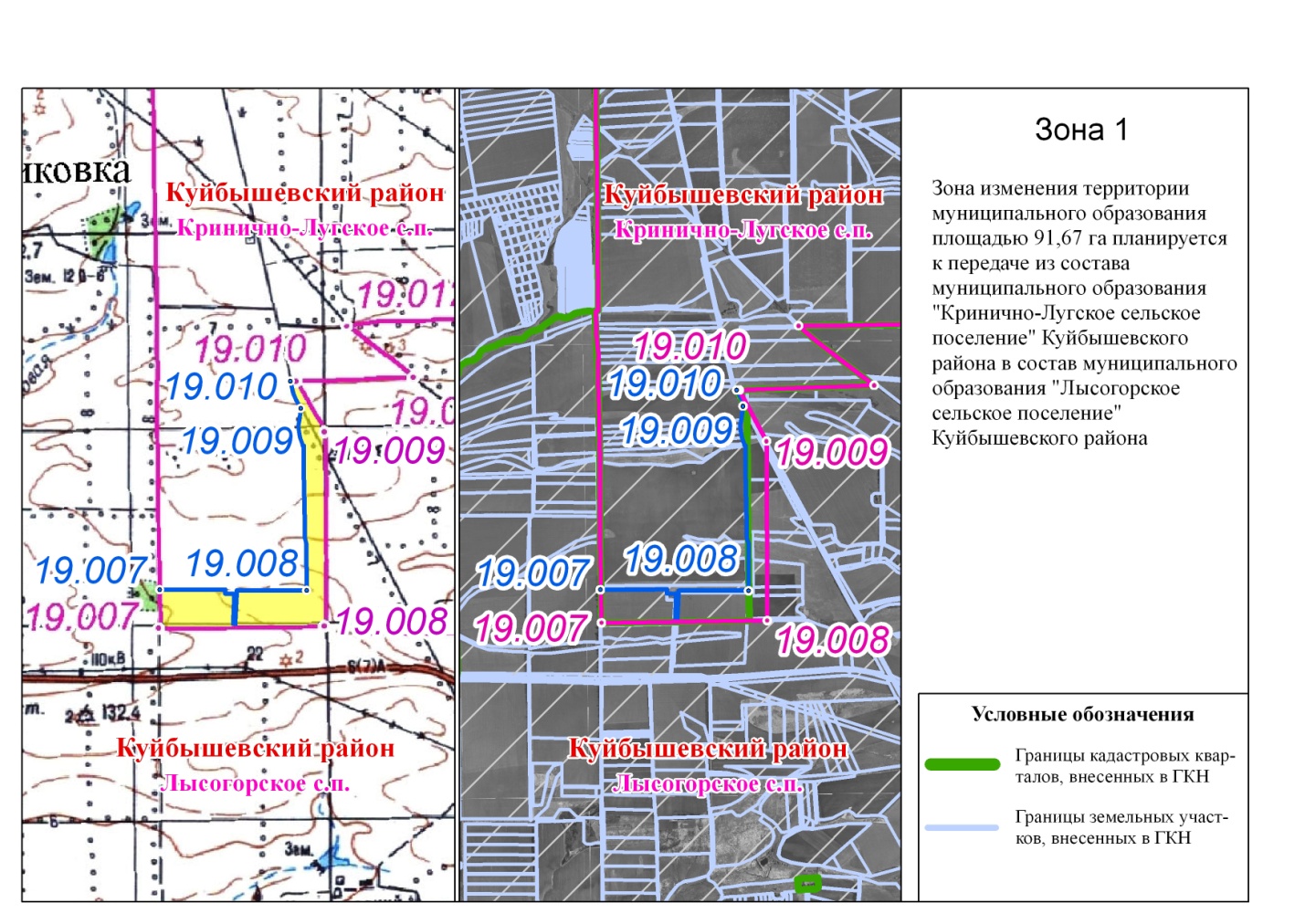 